Hundesteuer-Abmeldung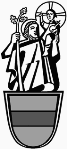 Angaben zum Hundehalter/zur HundehalterinAngaben zum HundBitte fügen Sie der Abmeldung die aktuell gültige Hundesteuermarke bei. Die Hundesteuermarke ist beigefügt.		 Die Hundesteuermarke ist nicht beigefügt, weil Bei Wegzug des Hundehalters/der HundehalterinAbmeldegrund	Ich bin/Wir sind damit einverstanden, dass meine/unsere Daten aus der Hundesteuer-abmeldung an den Aufgabenbereich Öffentliche Sicherheit und Ordnung zum Zwecke der Überwachung nach dem Landeshundegesetz NRW weitergegeben werden.____________________________				____________________________Ort , Datum							UnterschriftInterne BearbeitungsvermerkeName(n), Vorname(n)Straße, HausnummerPLZ, OrtTelefonnummer für RückfragenHunderasse(Ruf)Name des HundesHundesteuermarke (Nummer)Anzahl der im Haushalt verbleibenden Hunde nach AbmeldungWegzug am (Datum)Wegzug nach (Straße/Ort)Der Hund wurde eingeschläfert am (Datum)Kopie der tierärztlichen Bescheinigung erforderlich!Der Hund ist zu Hause verstorben am (Datum)Der Hund ist entlaufen am (Datum)Der Hund wurde abgegeben am (Datum)Name und Anschrift des neuen HundehaltersKopie des Kauf-/Übergabevertrages erforderlich!Personen-IDObjektnummerKassenkontoE/A ArtAbmeldung zumErfasst am/durchKopie an I.3 erledigt am